University of Kentucky - Faculty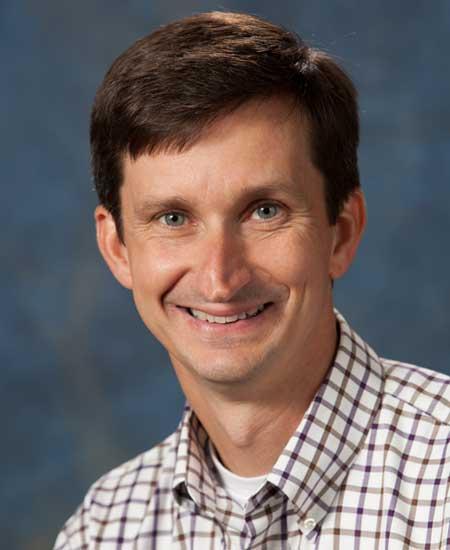 David Hardesty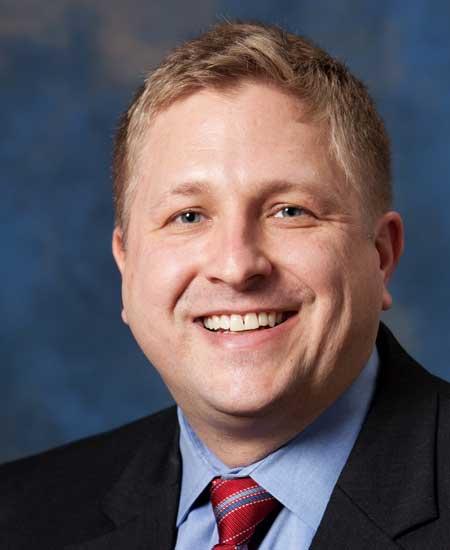 Brian Murtha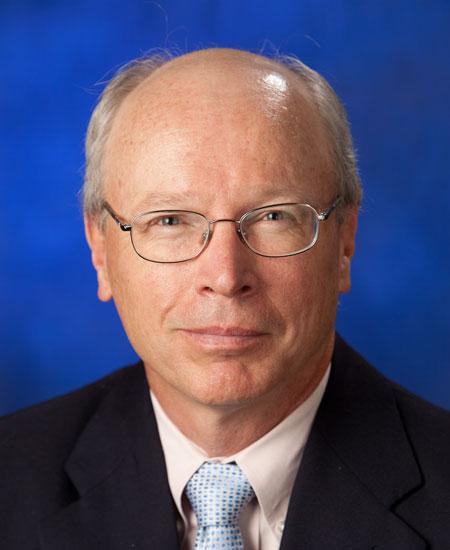 Steve Skinner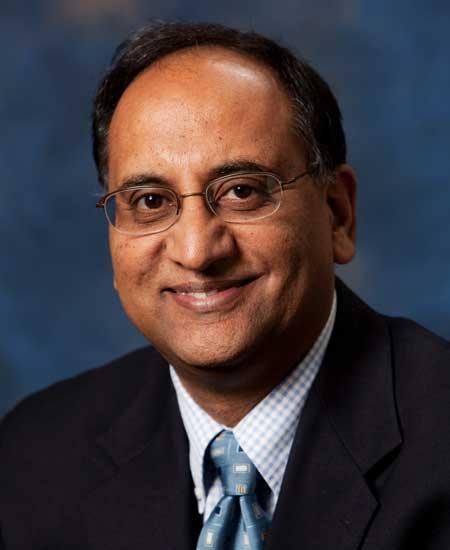 Devanathan Sudharshan 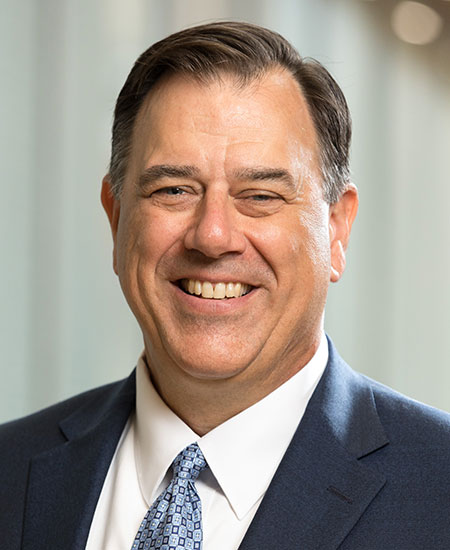 Scott KelleyAnita Lee-Post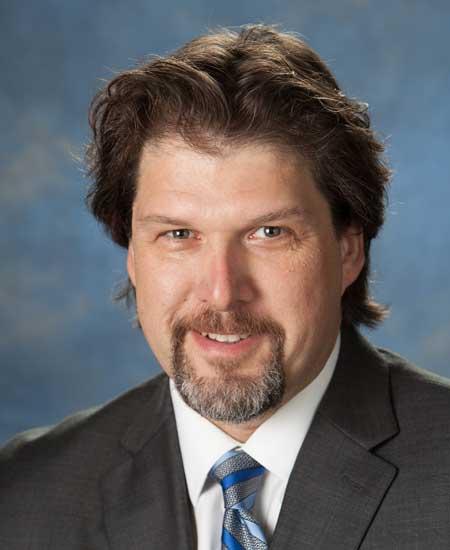 John Peloza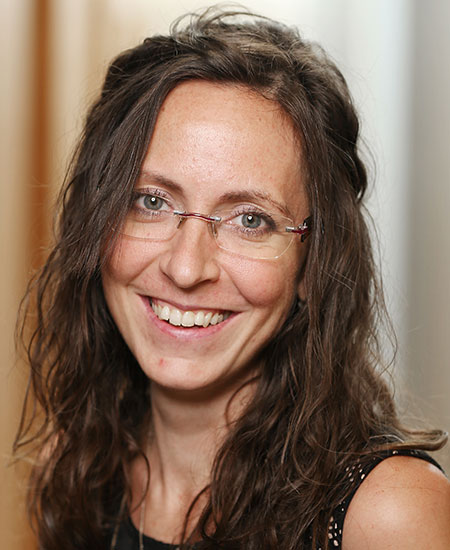 Tereza Dean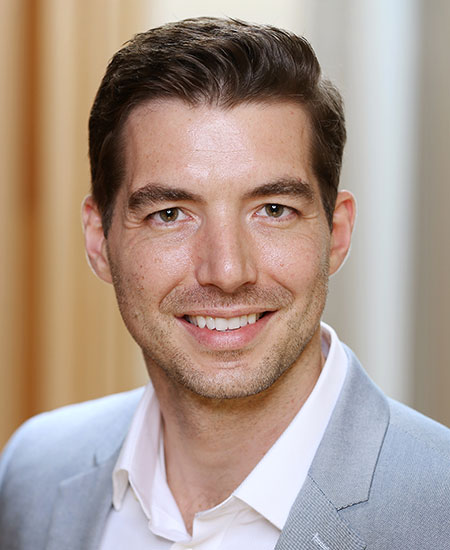 Aaron Garvey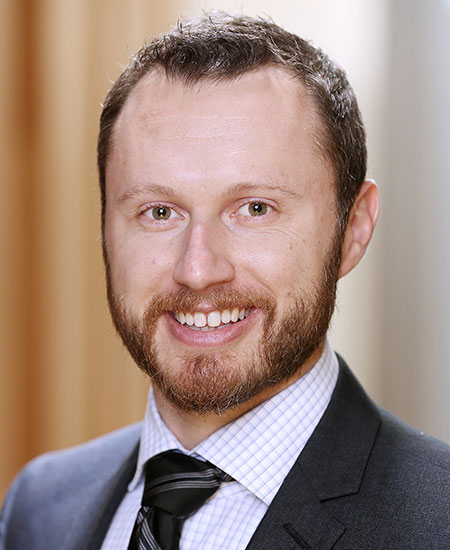 Adam Craig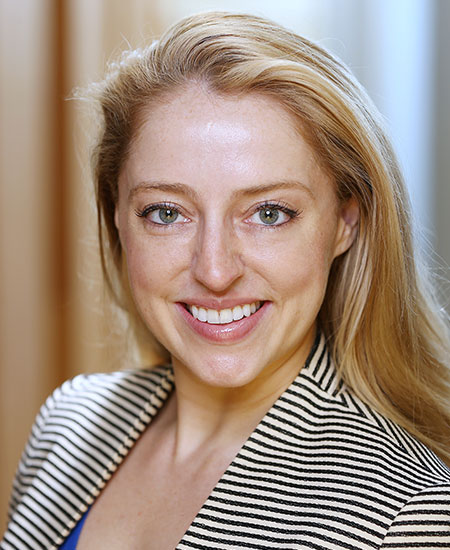 Alexis Allen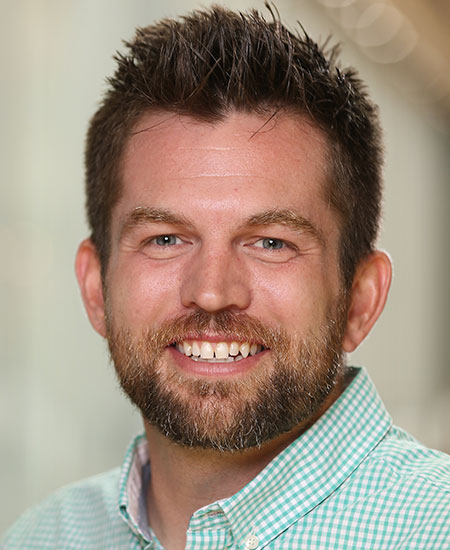 Daniel Sheehan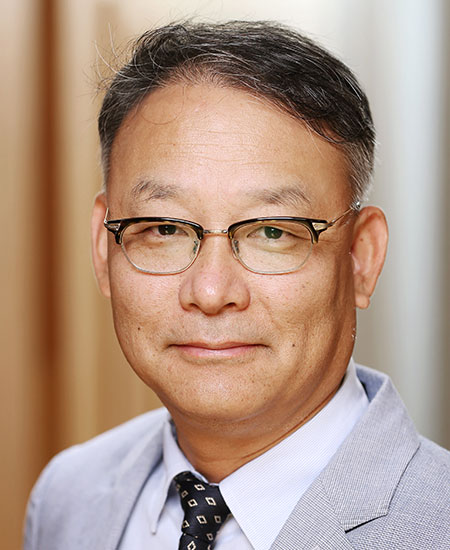 Joon Park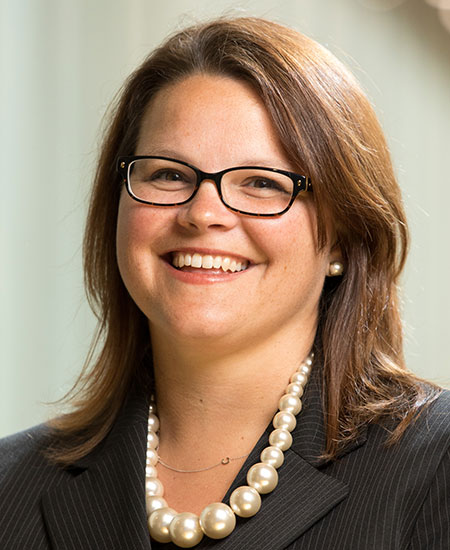 Leslie VincentUniversity of Kentucky - Doctoral Students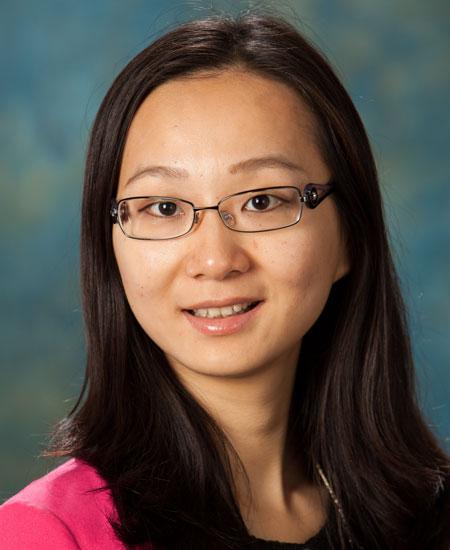 Wenjing Li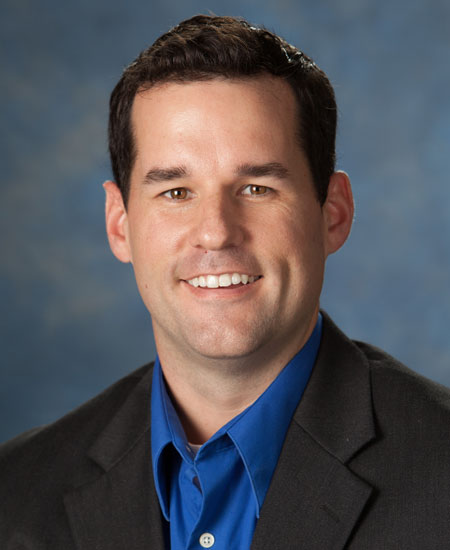 Kevin Chase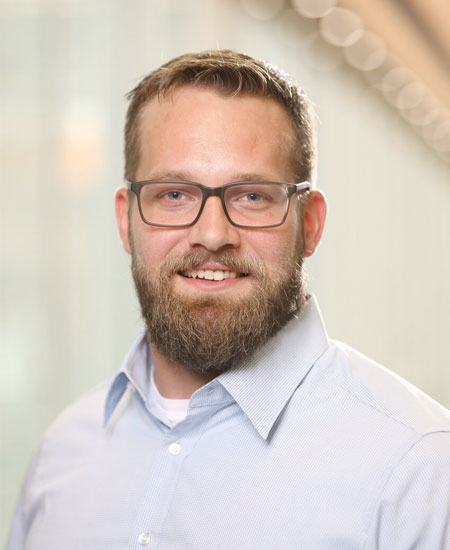 Alex Ziegler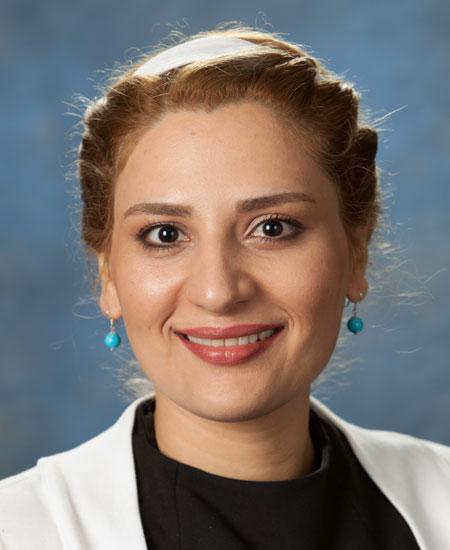 Niusha Abdollahi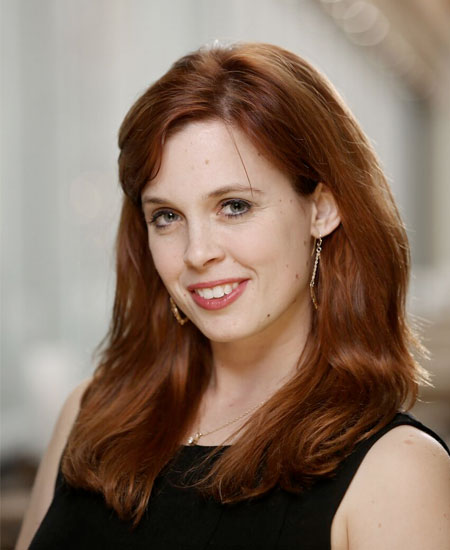 Alyssa Noble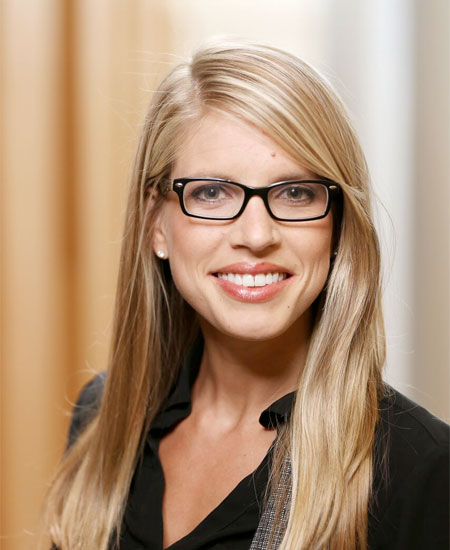 Molly BurchettUniversity of Alabama - Faculty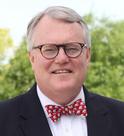 Tom Baker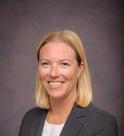 Christine RinglerUniversity of Alabama - Doctoral Students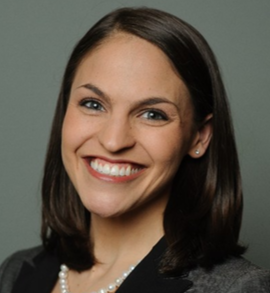 Kris Lindsey Hall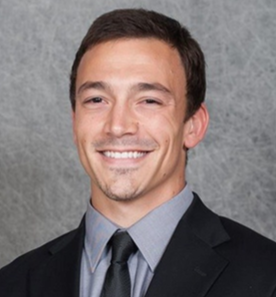 Jay Arnold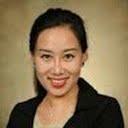 Ji Qi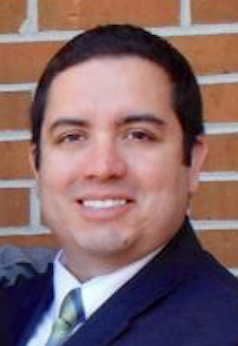 Michael Pimental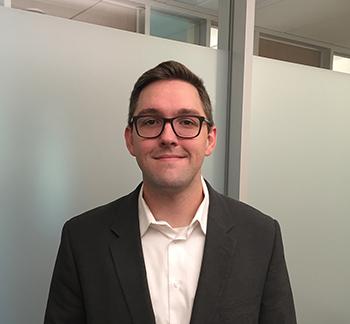 Brett Christensen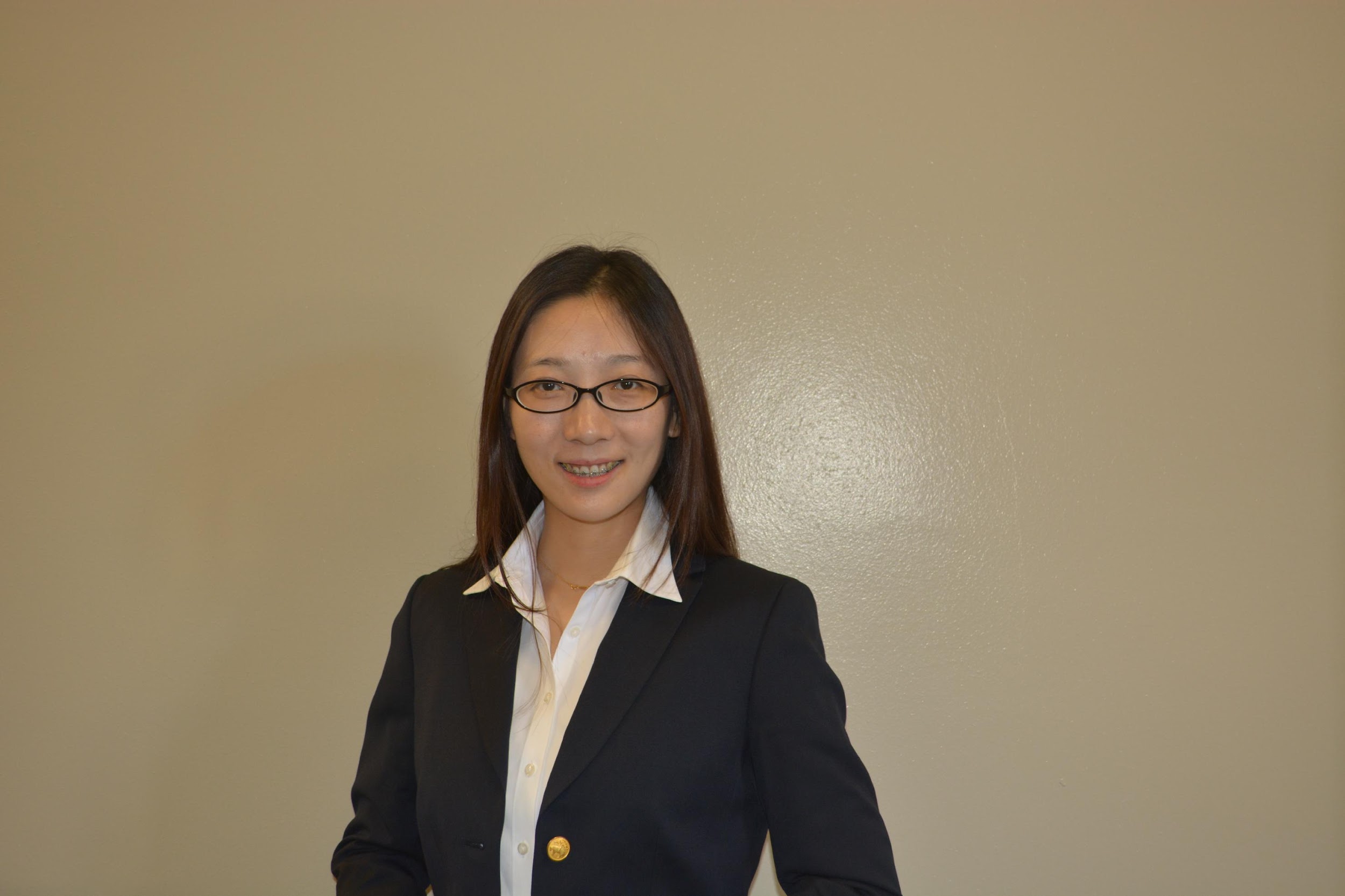 Yi Peng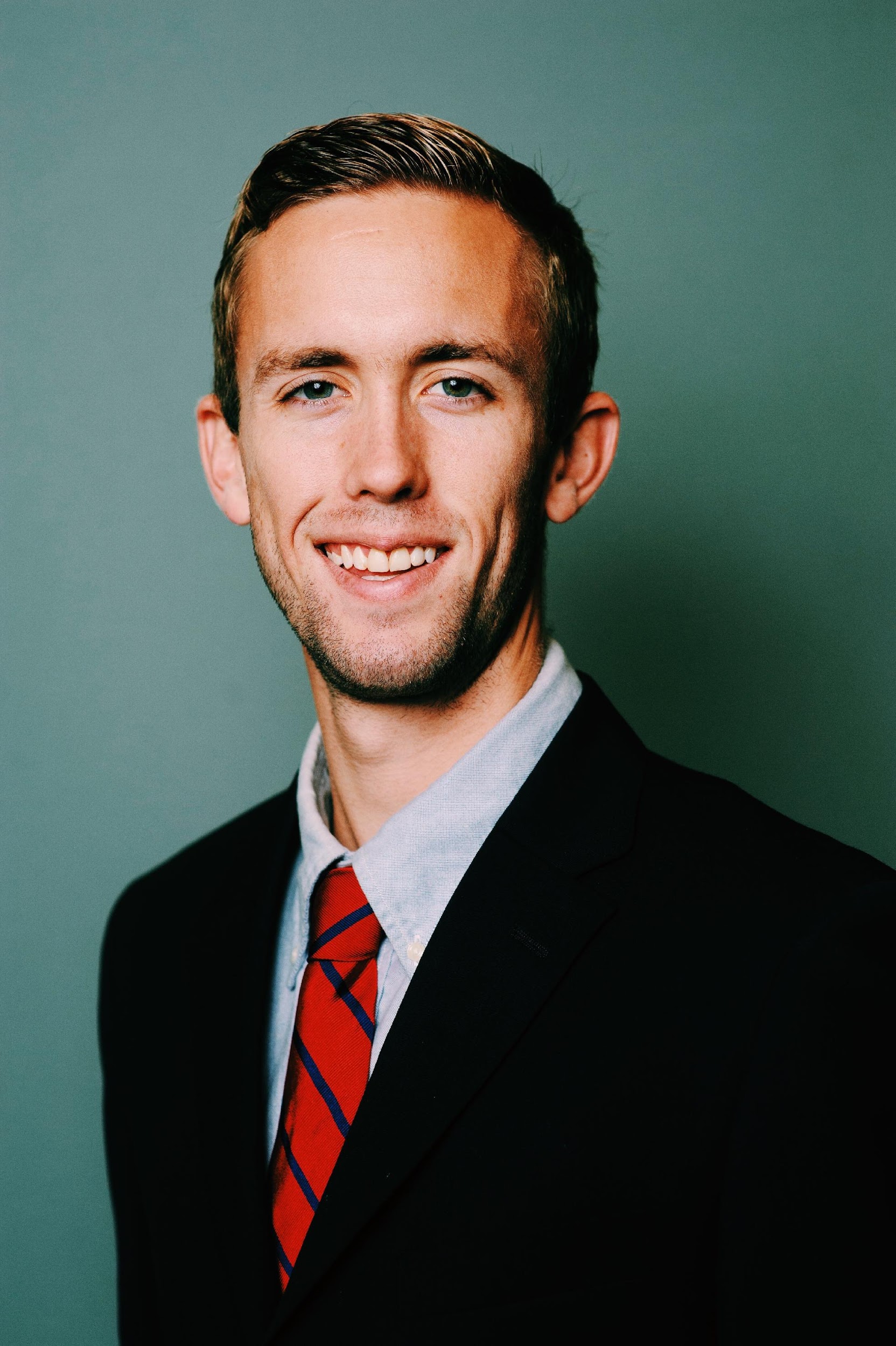 Alex Pratt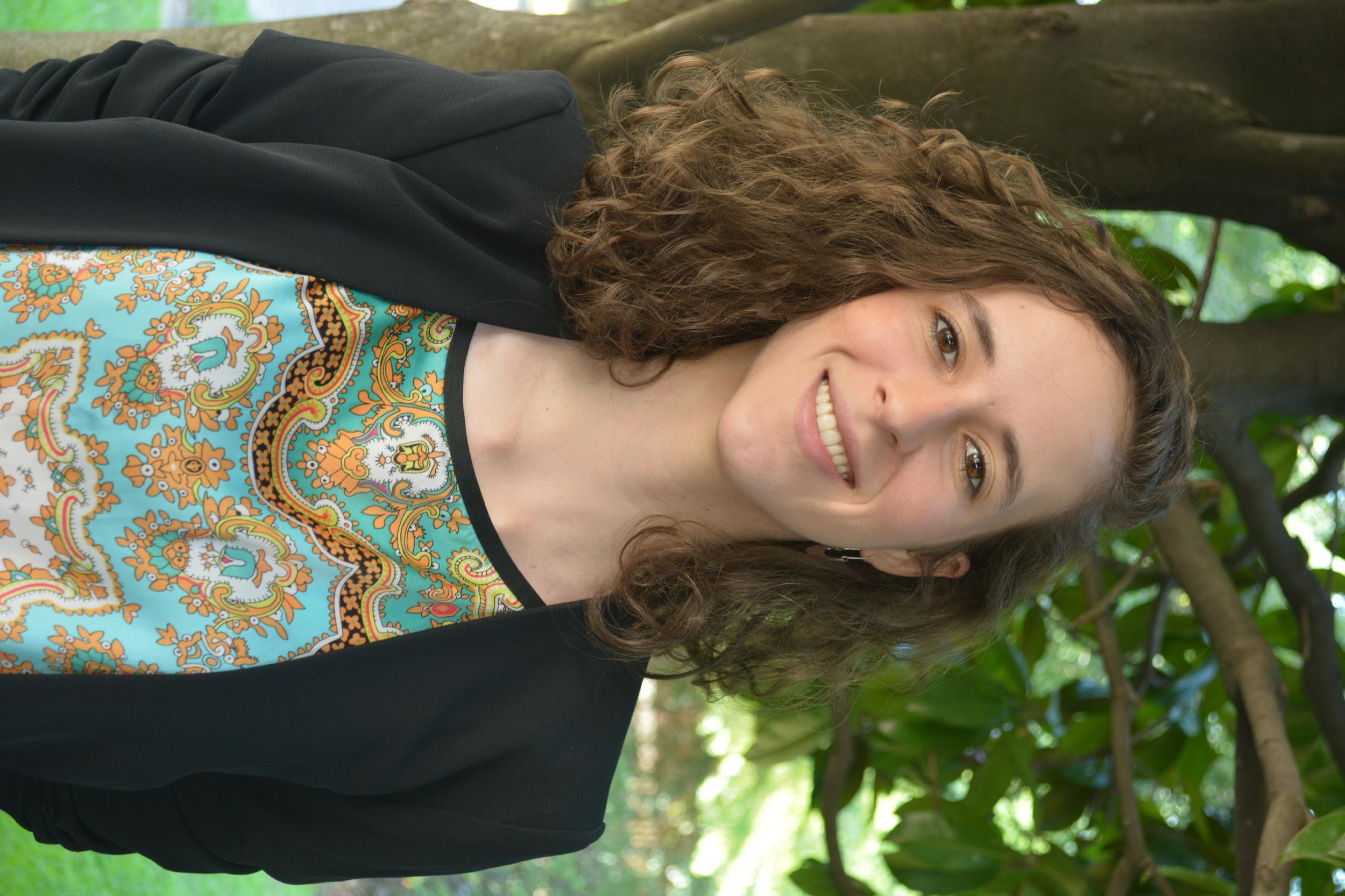 Susy Jaramillo-EcheverriUniversity of Georgia - Faculty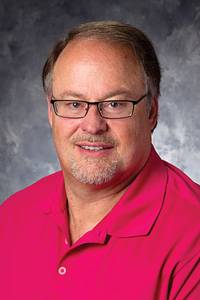 John HullandUniversity of Georgia - Doctoral Students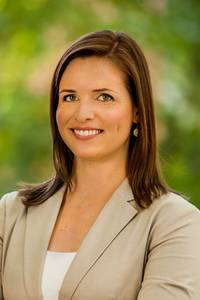 Jessica Babin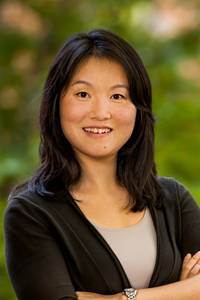 Rui Chen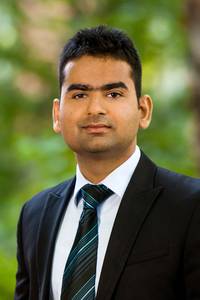 Ashish SharmaUniversity of Arkansas - Faculty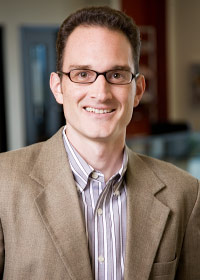 Ronn Smith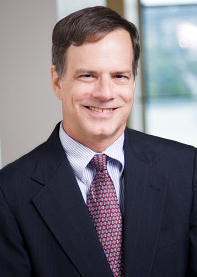 Scot BurtonUniversity of Arkansas - Doctoral Students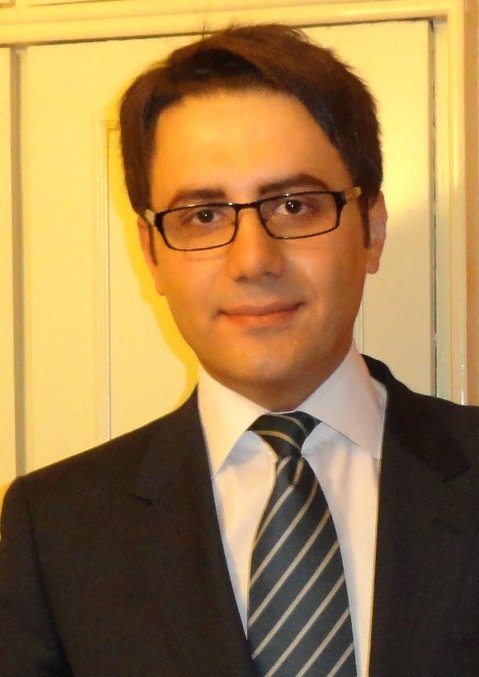 Alireza Golmohammadi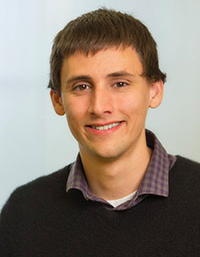 Brandon McAlexanderFlorida State University - Faculty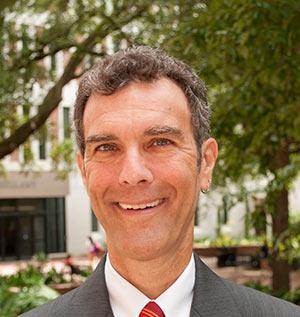 Charlie HofackerFlorida State University - Doctoral Students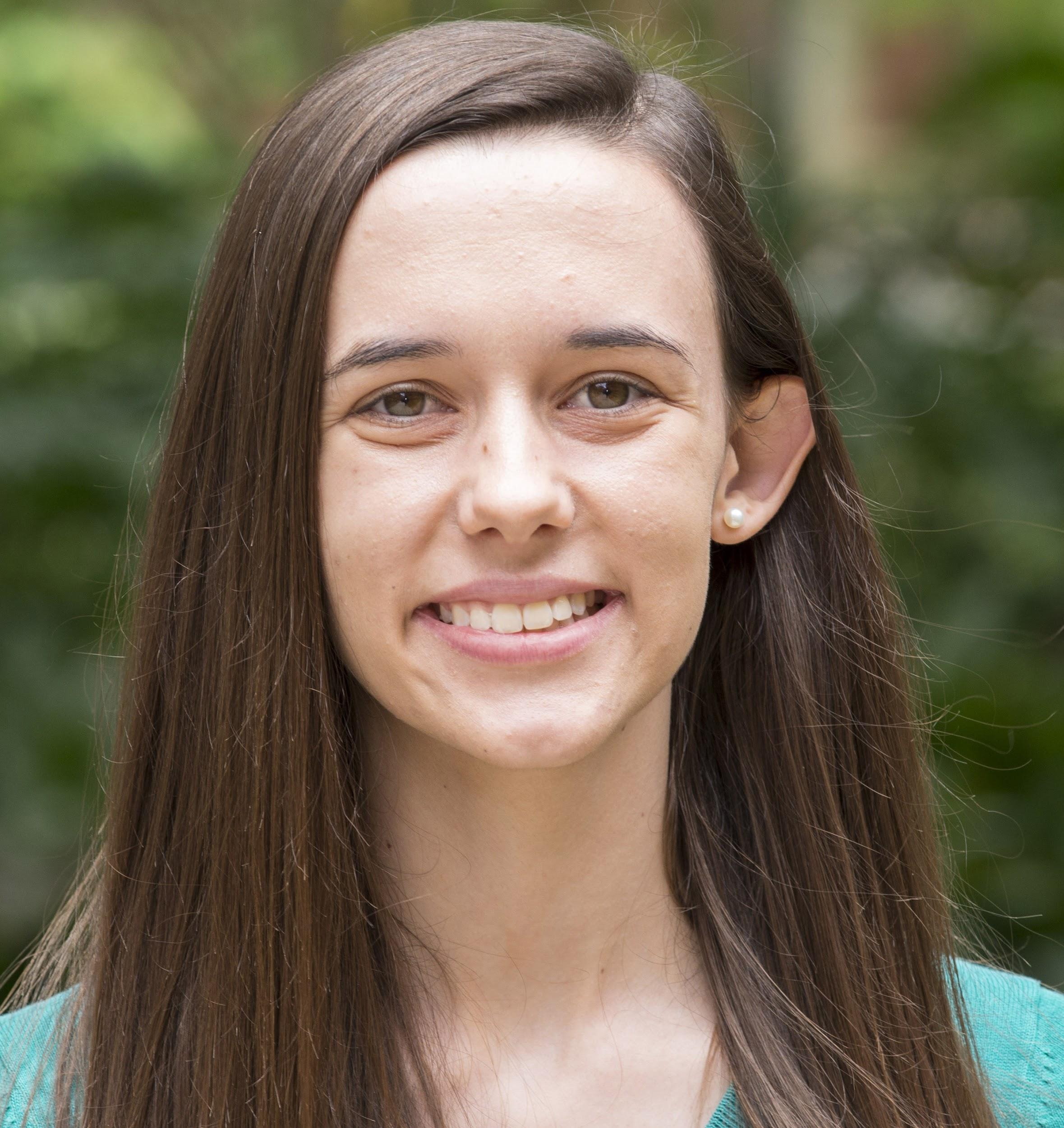 Samantha Bittner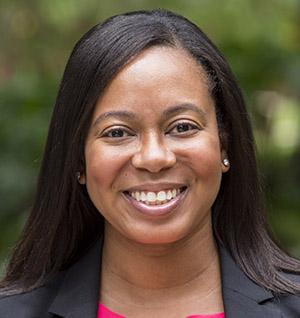 Ilana Shanks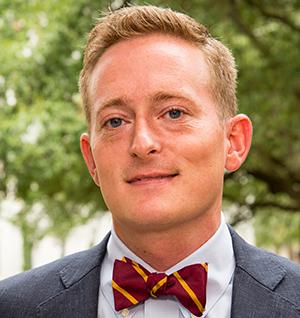 Harrison Pugh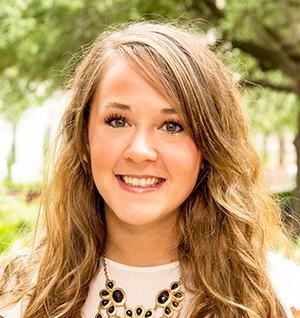 Corinne Kelley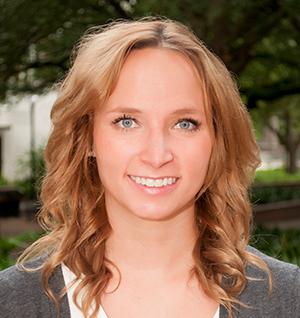 Carrie SkinnerArash ZadehLSU - Faculty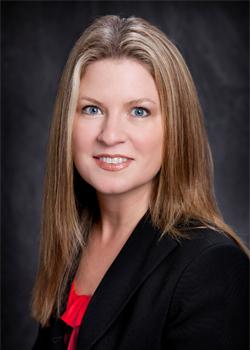 Judith Folse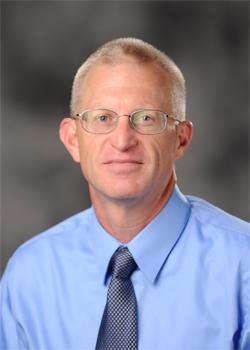 Ron Neidrich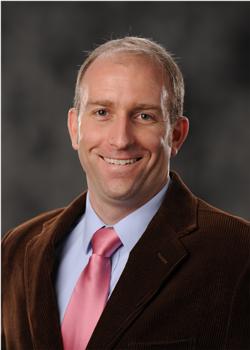 Dan RiceLSU - Doctoral Students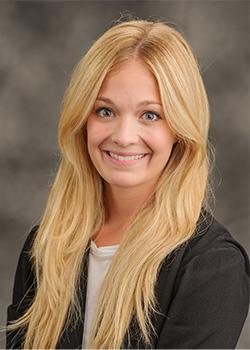 Jordan Moffett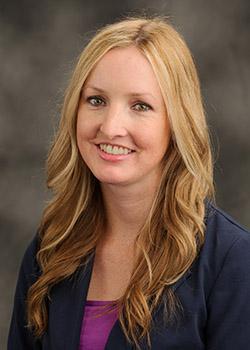 Rebecca Rast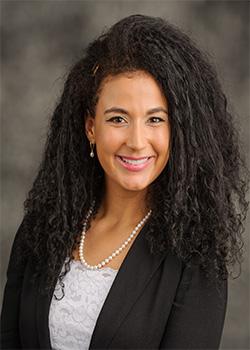 Juliana White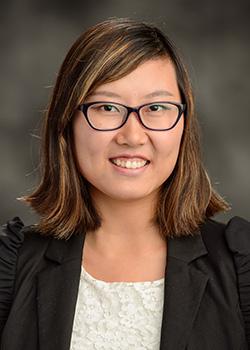 Shuya LuUniversity of Memphis - Faculty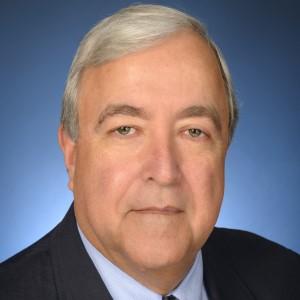 Dan Sherrell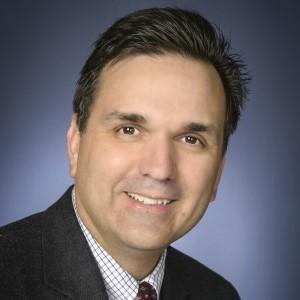 George DeitzUniversity of Memphis - Doctoral StudentsRebecca Jones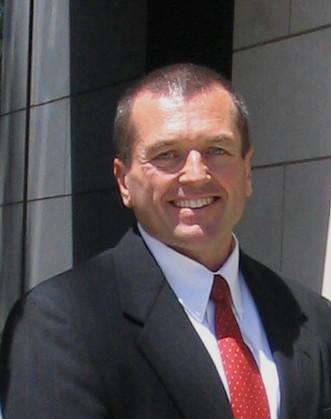 Jerry Kelly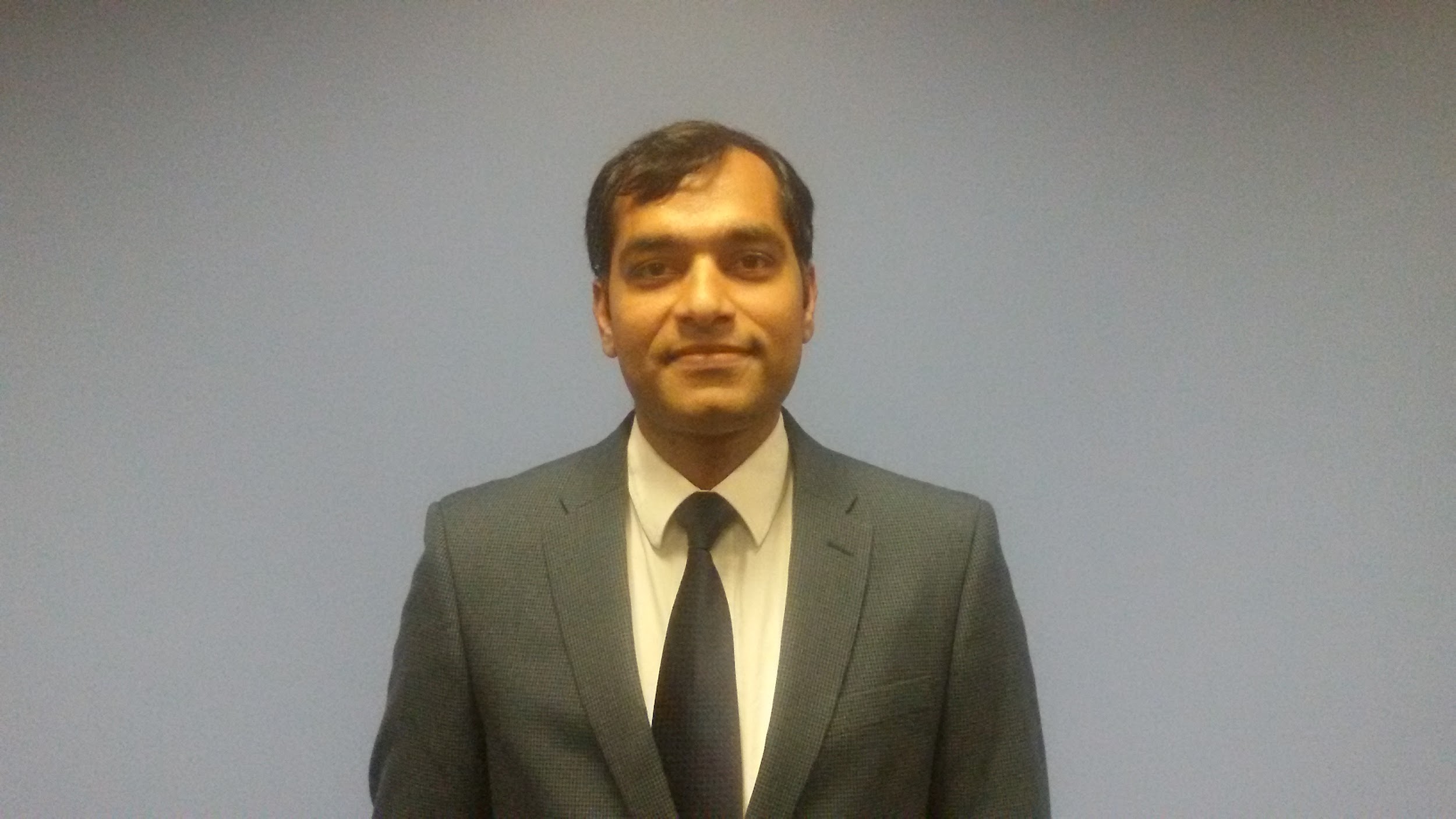 Subhash Jha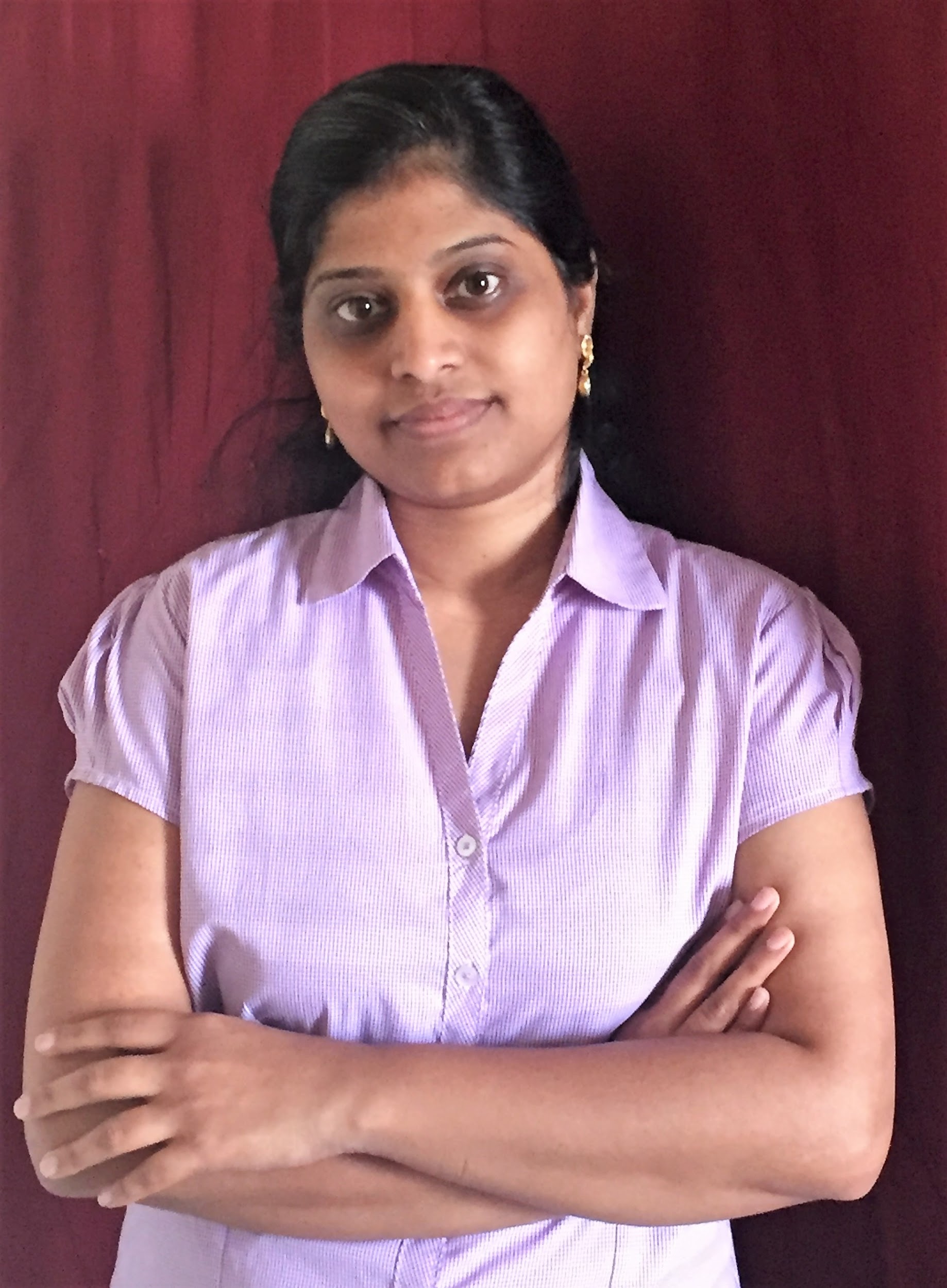 Rohini DaraboinaMississippi State - Faculty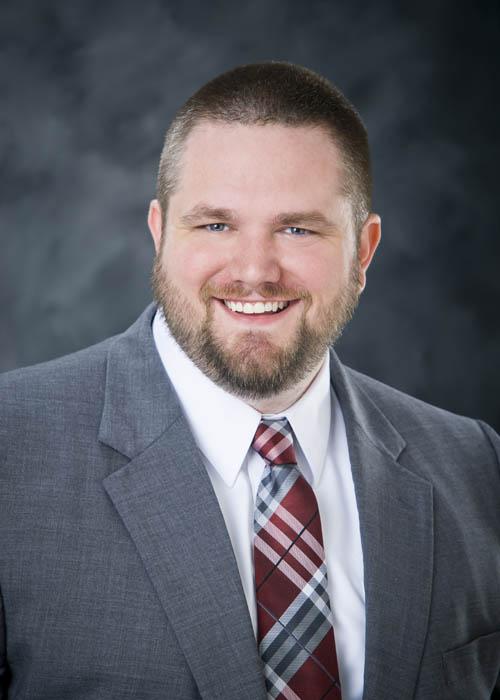 Adam Farmer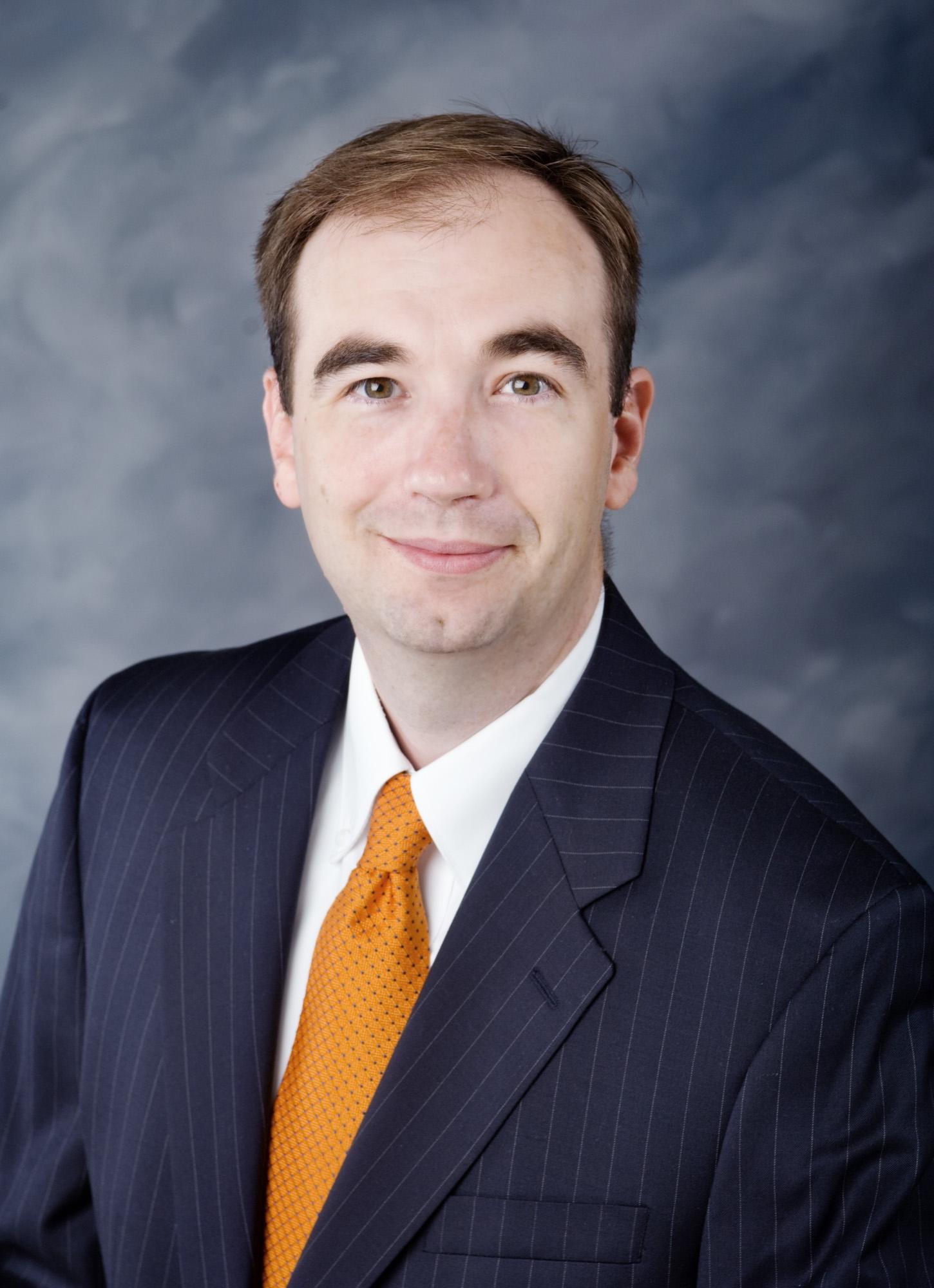 Joel CollierMississippi State - Doctoral Students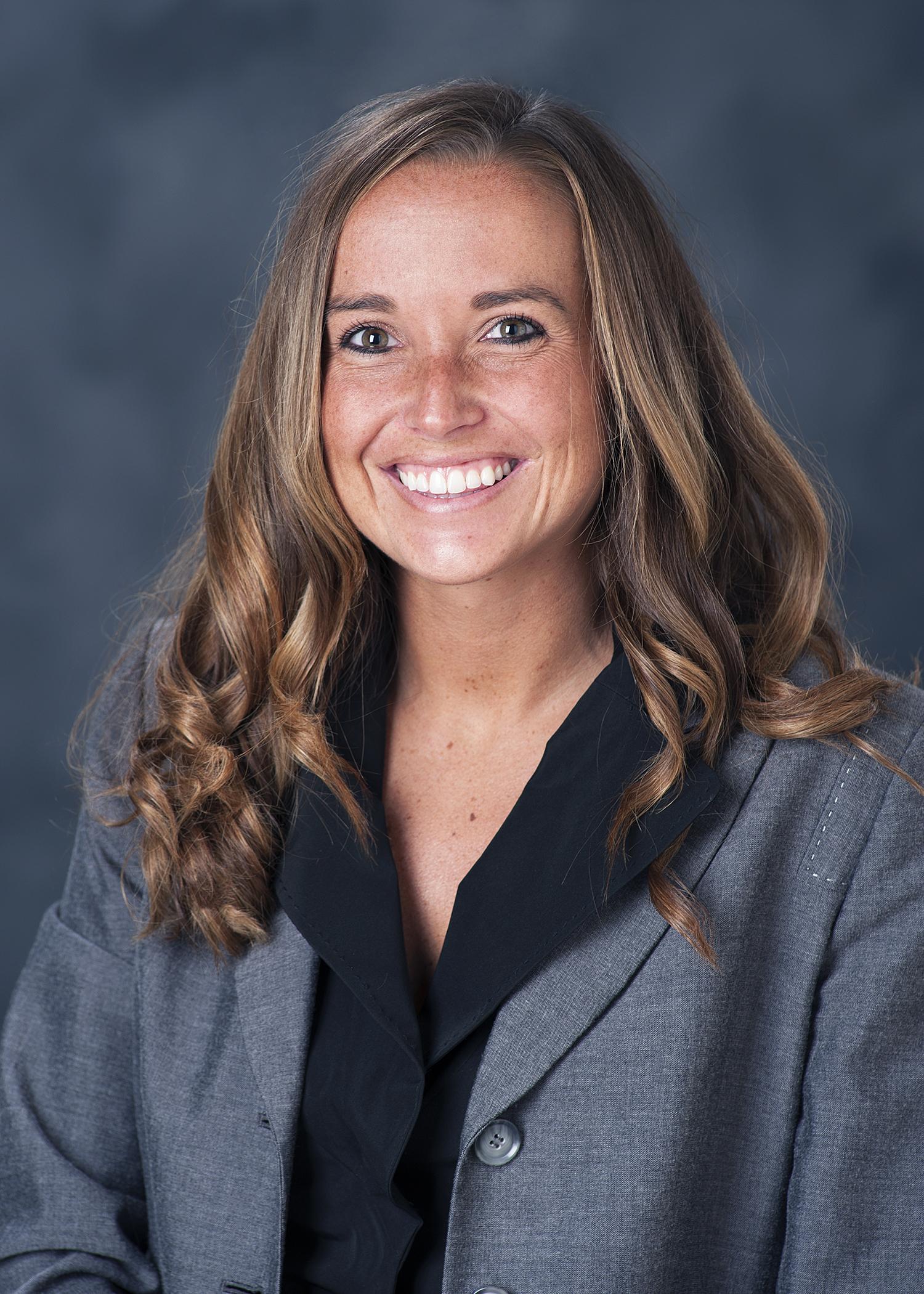 Alex Abney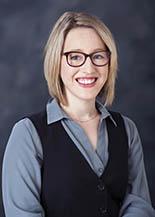 Jennifer Stevens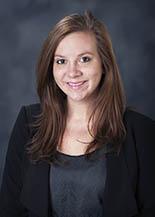 Stacie Waites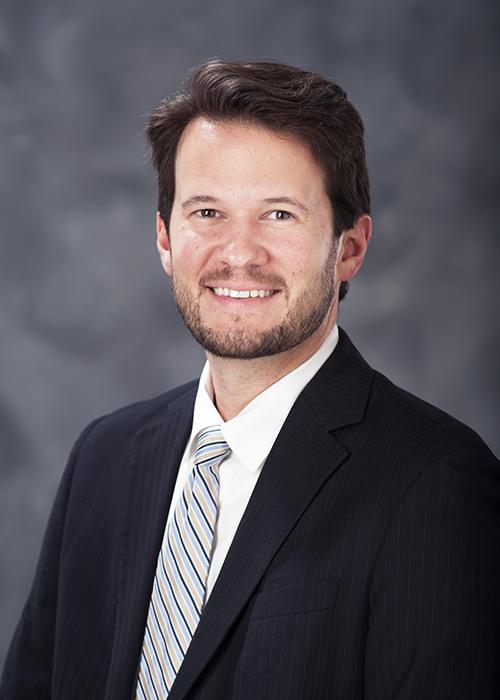 Tyler Hancock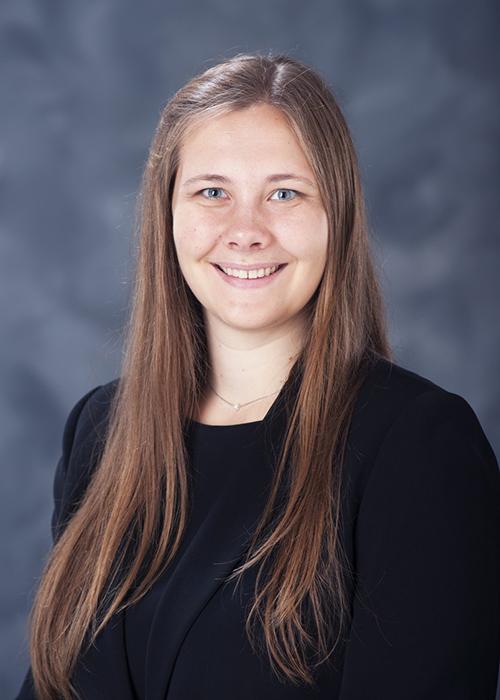 Christian BarneyOle Miss - Faculty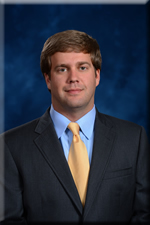 Chris NewmanOle Miss - Doctoral Students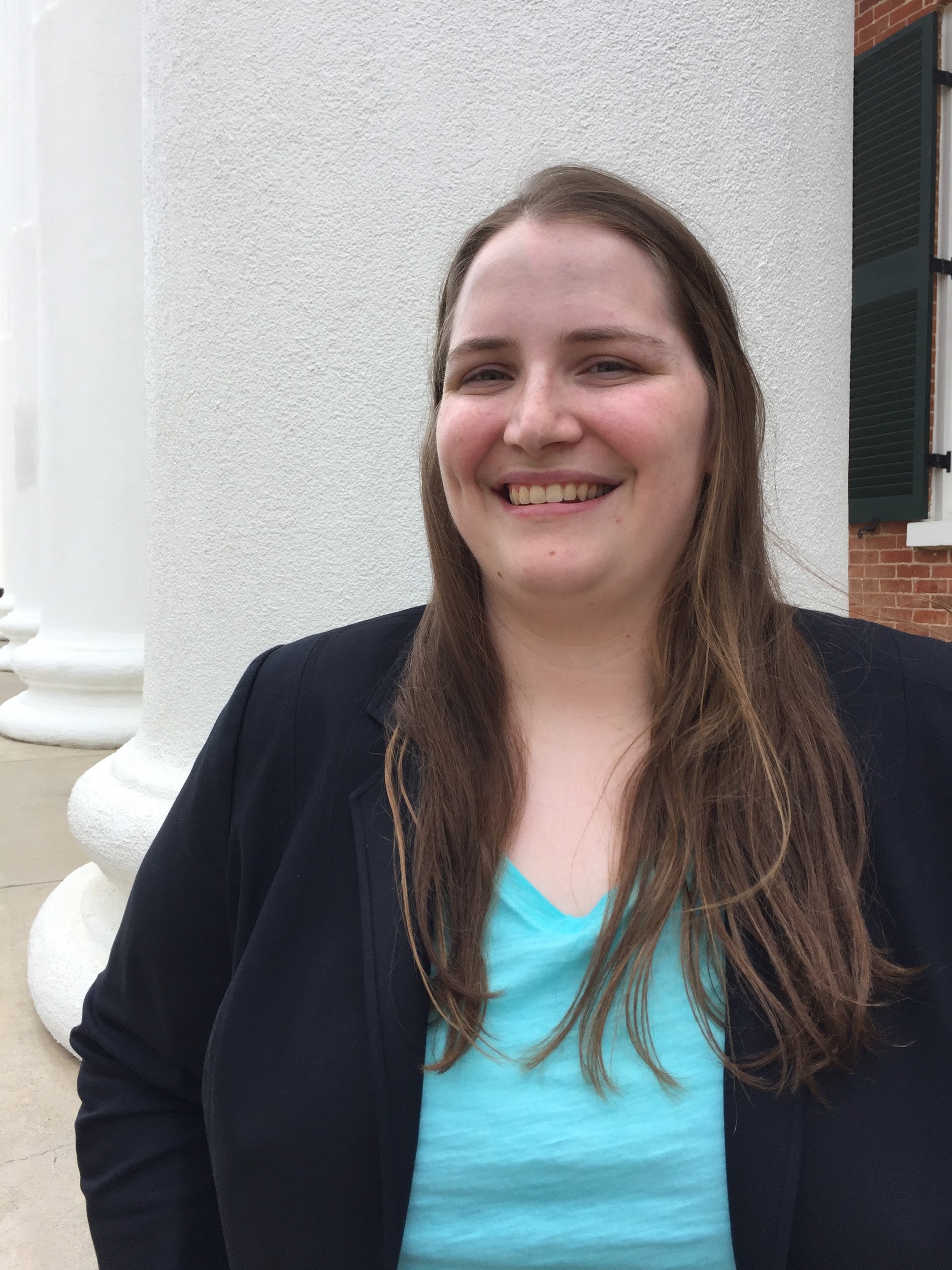 Ashley Morgan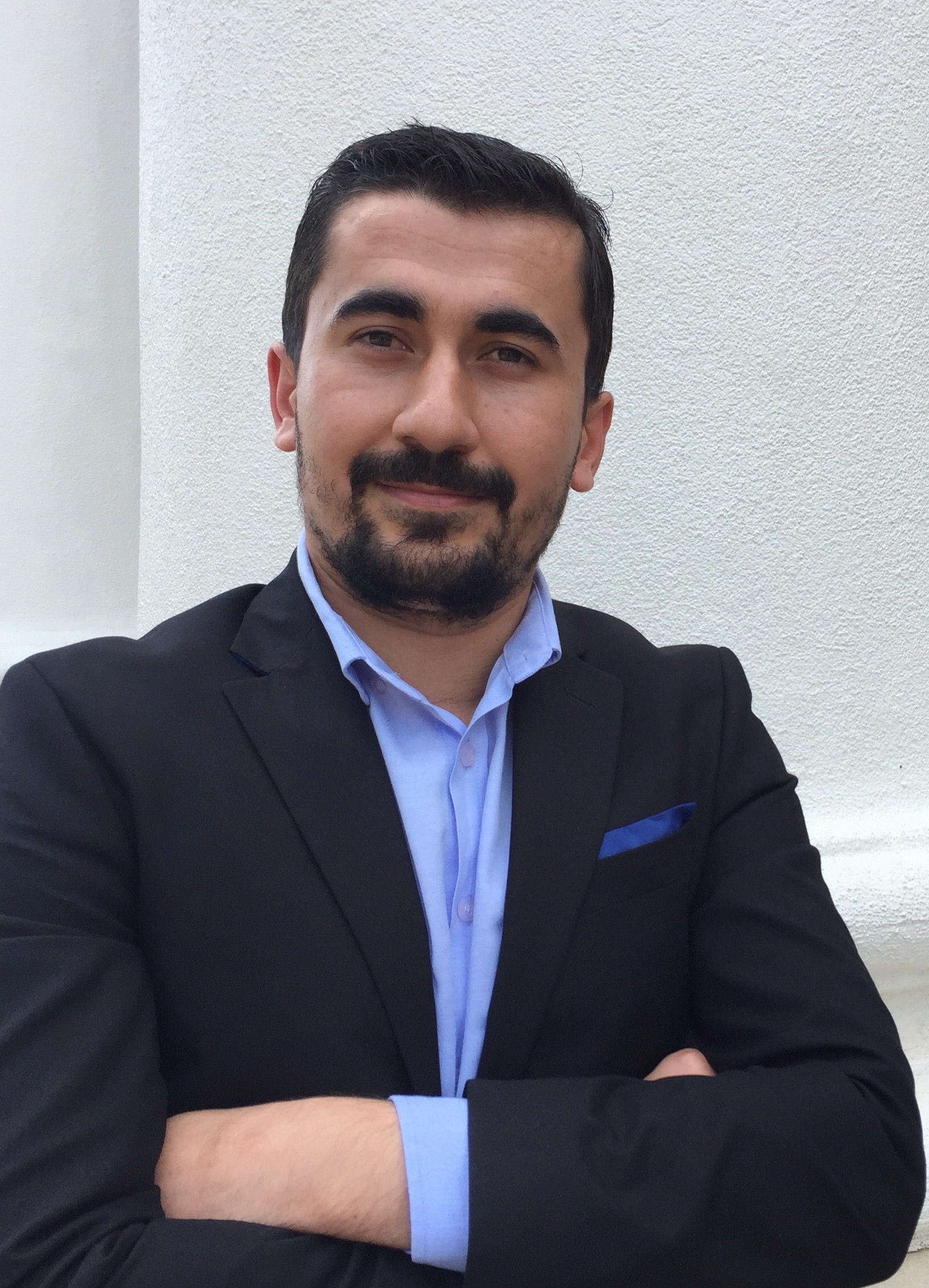 Siddik Bozkurt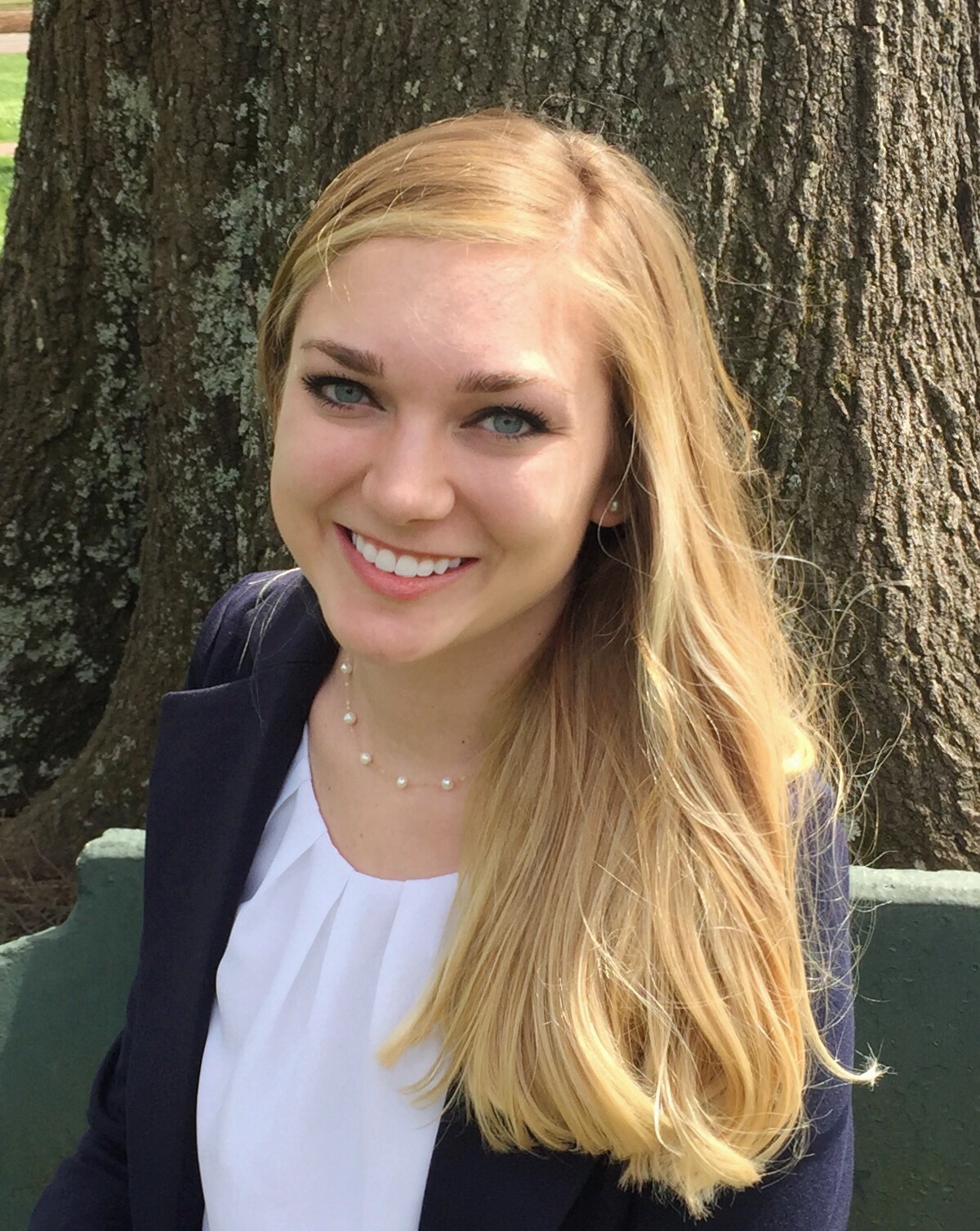 Ashley Thomas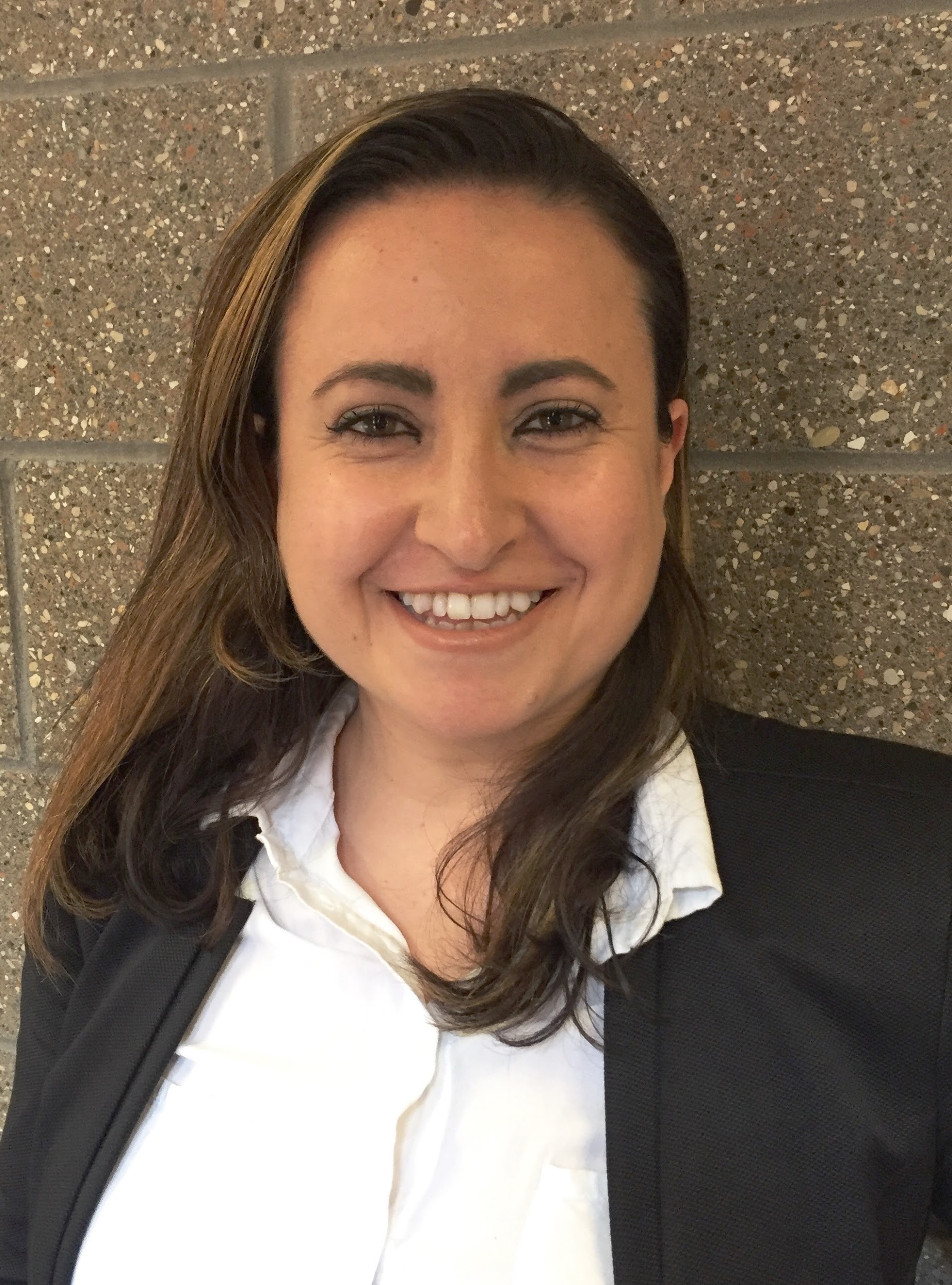 Esra Topcuoglu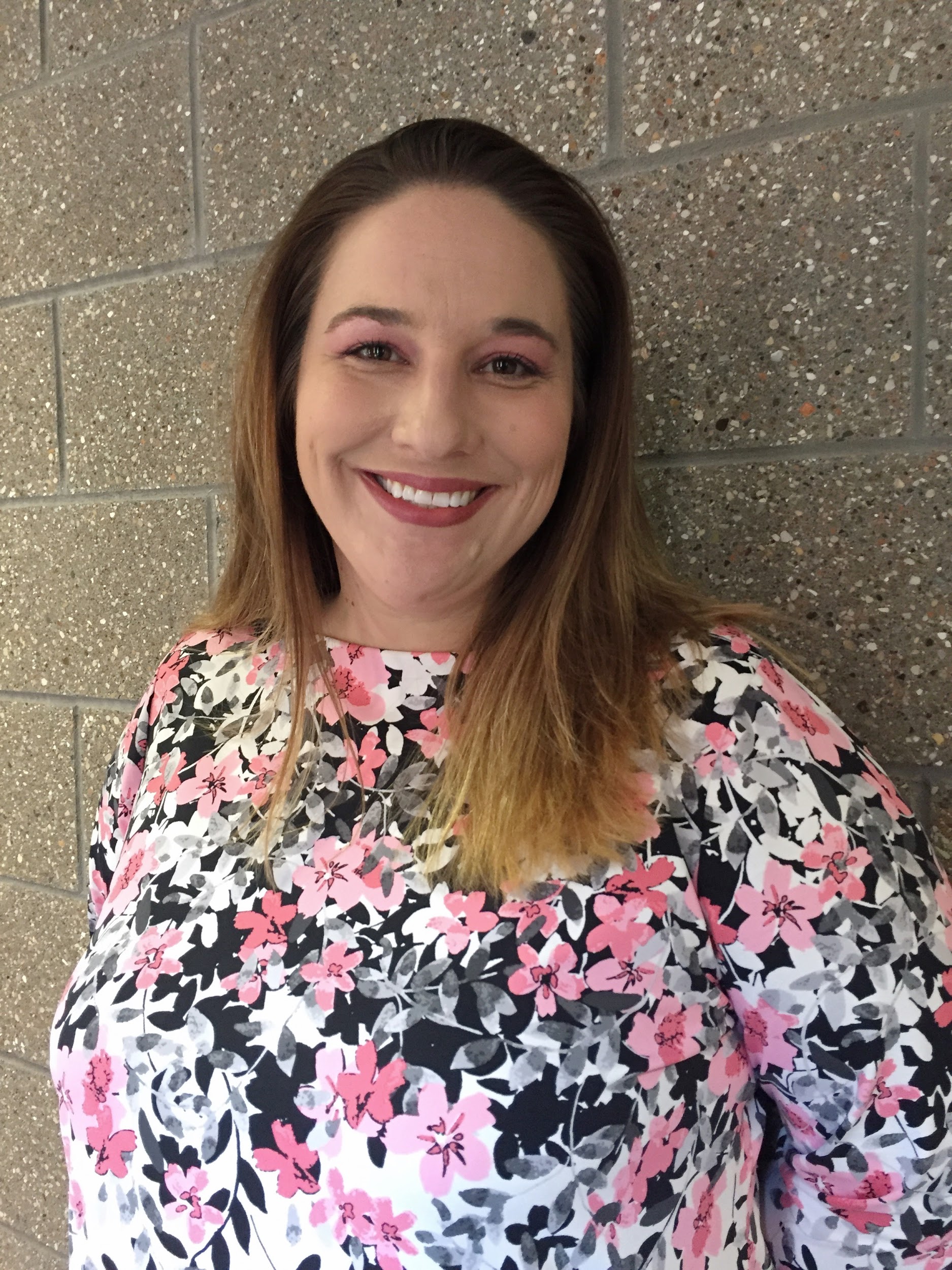 Jennifer LocanderSouth Carolina - Faculty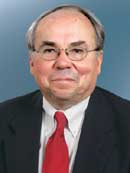 Bill BeardenSouth Carolina - Doctoral Students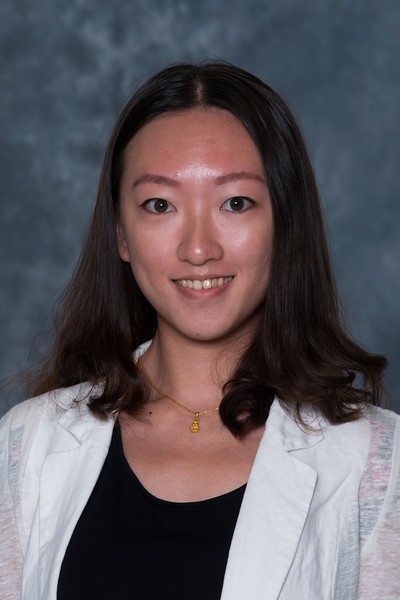 Liang Huang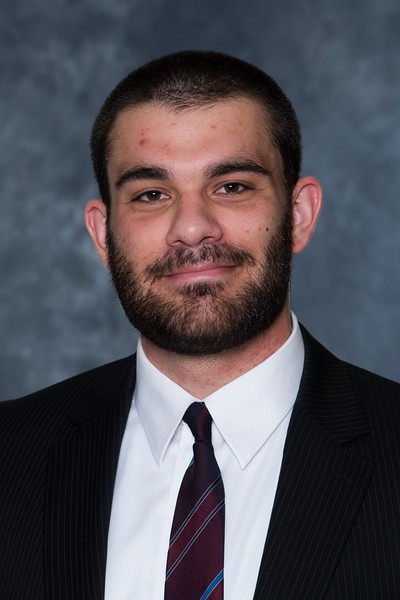 Sotires Pagiavlas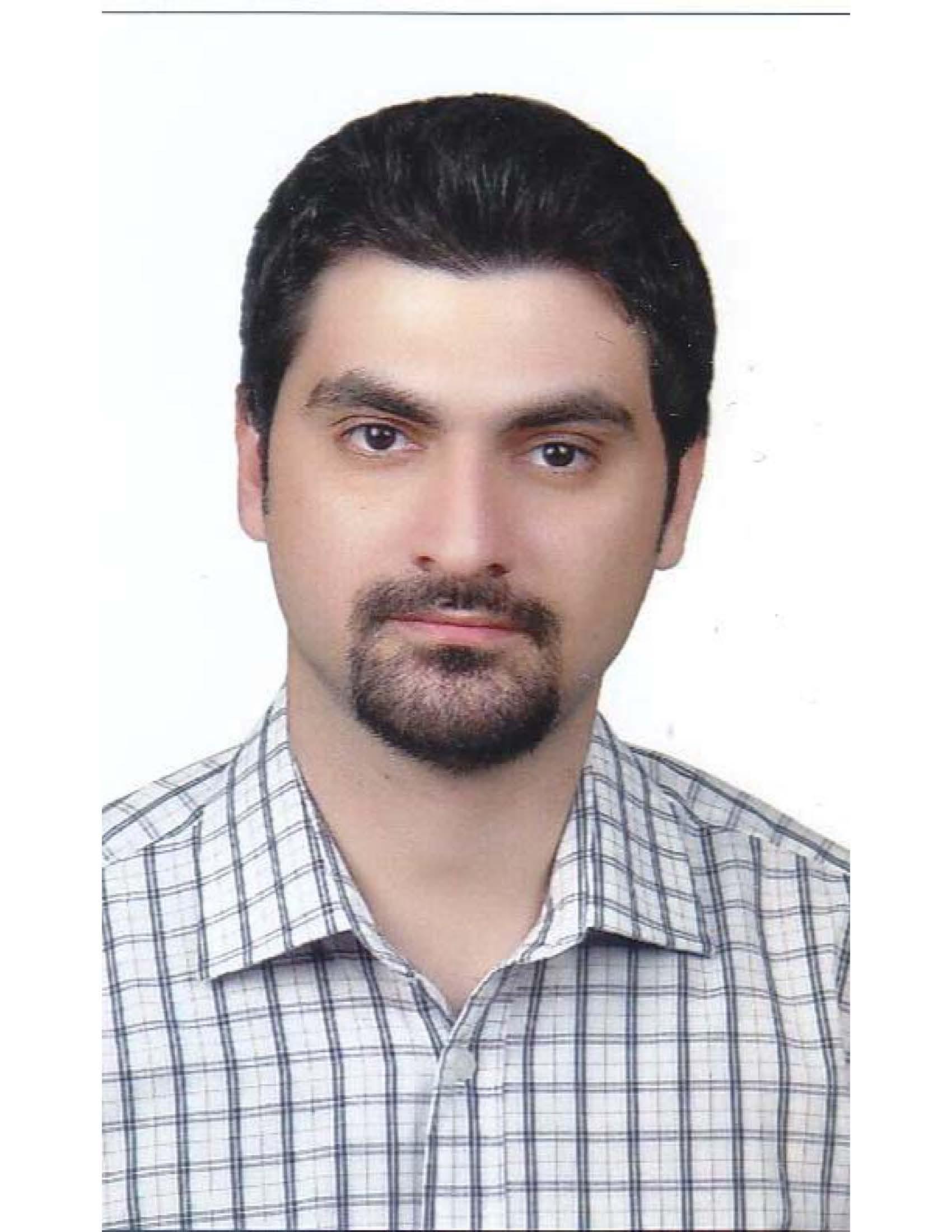 Sina AghaieUniversity of Tennessee - Faculty 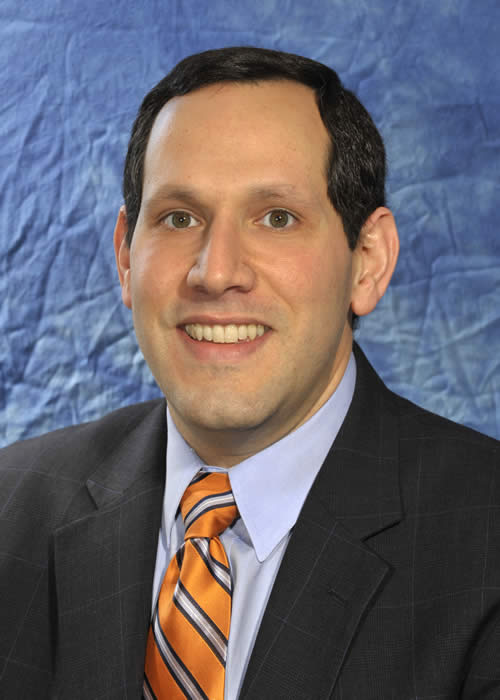 Alex Zablah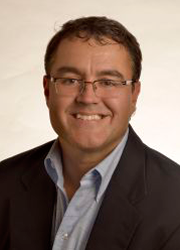 Charlie NobleUniversity of Tennessee - Doctoral Students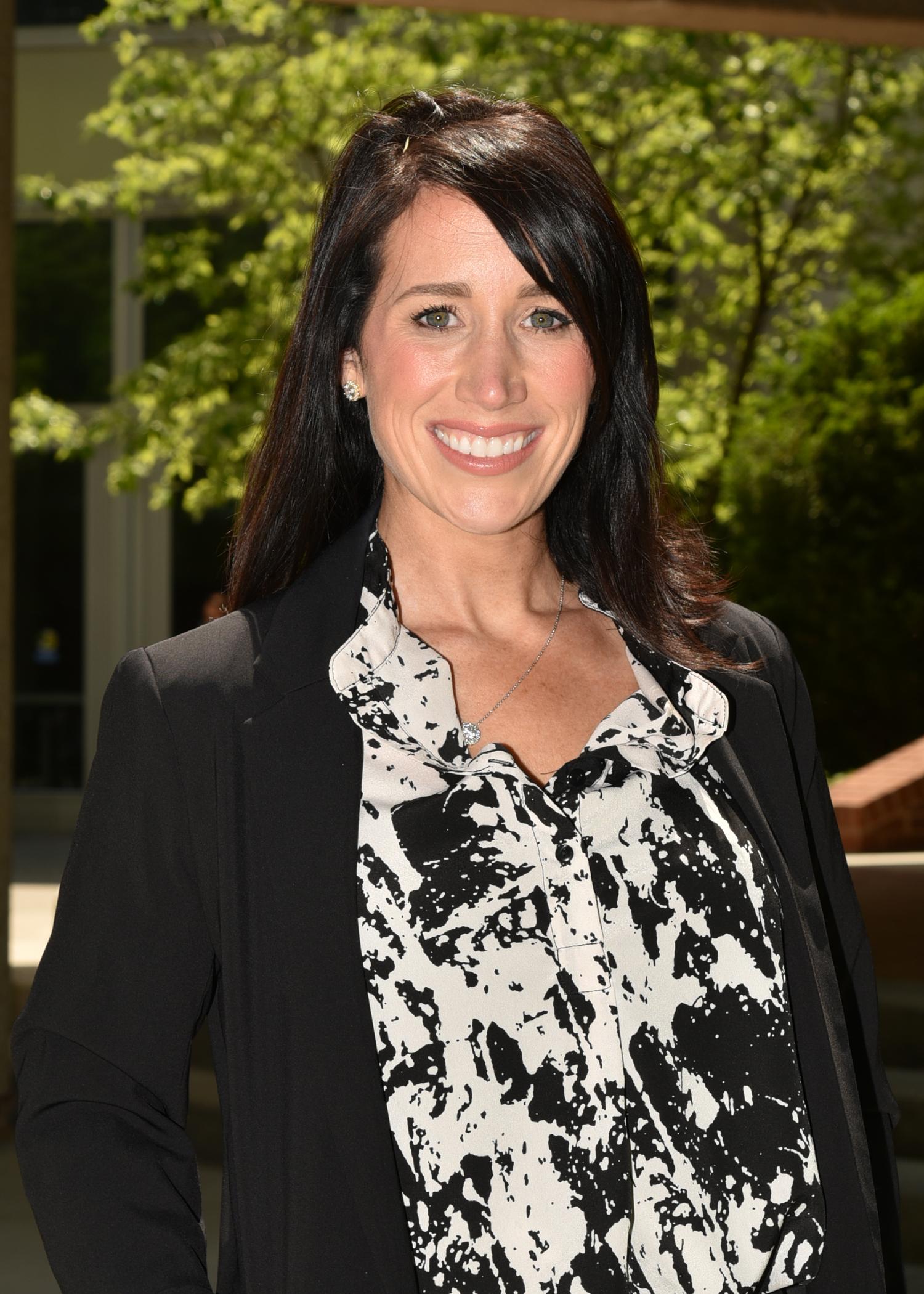 Lisa Beeler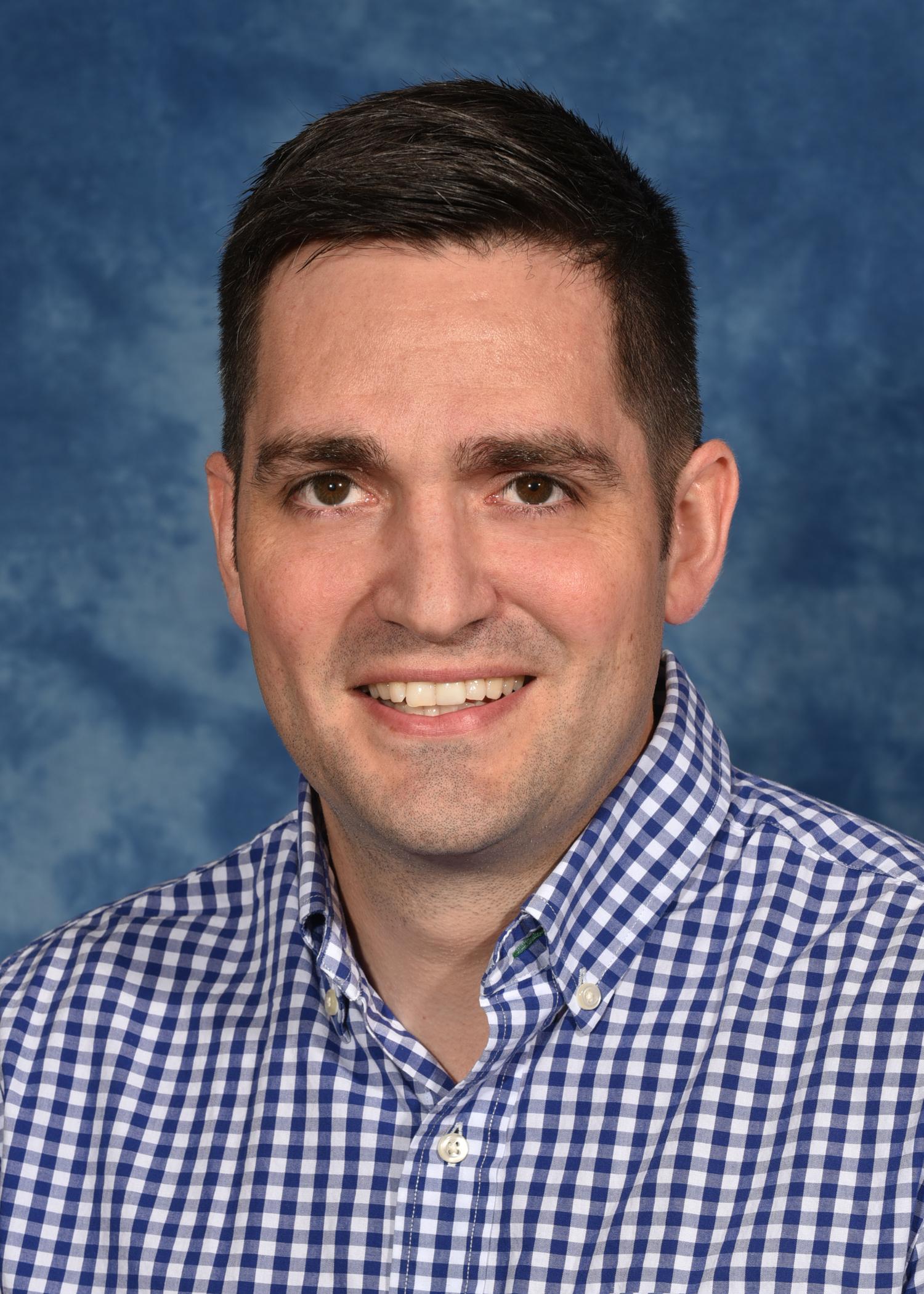 Adam Hepworth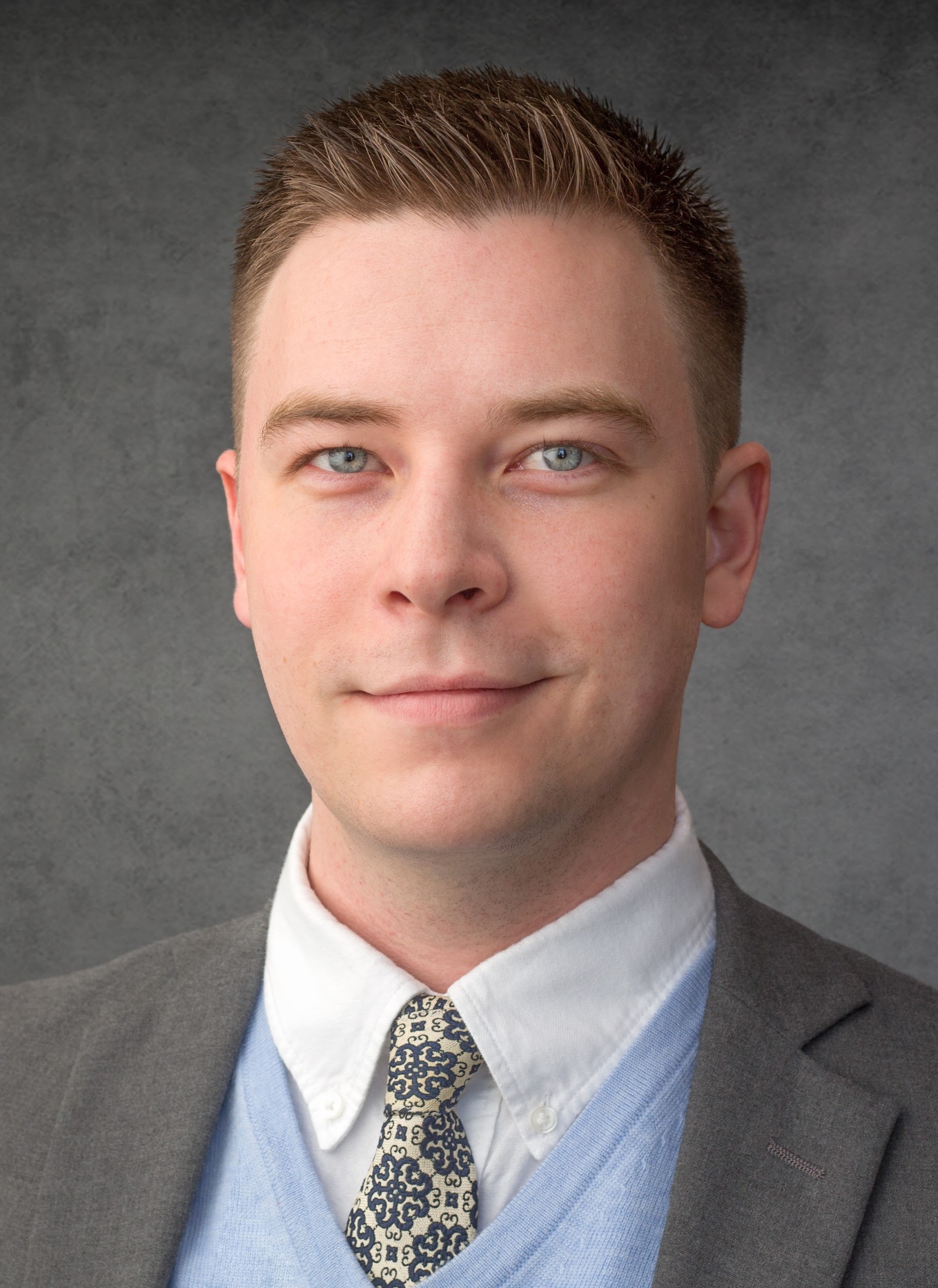 Riley Krotz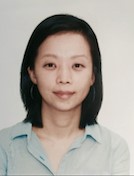 Na Young Lee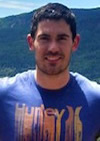 Heath McCullough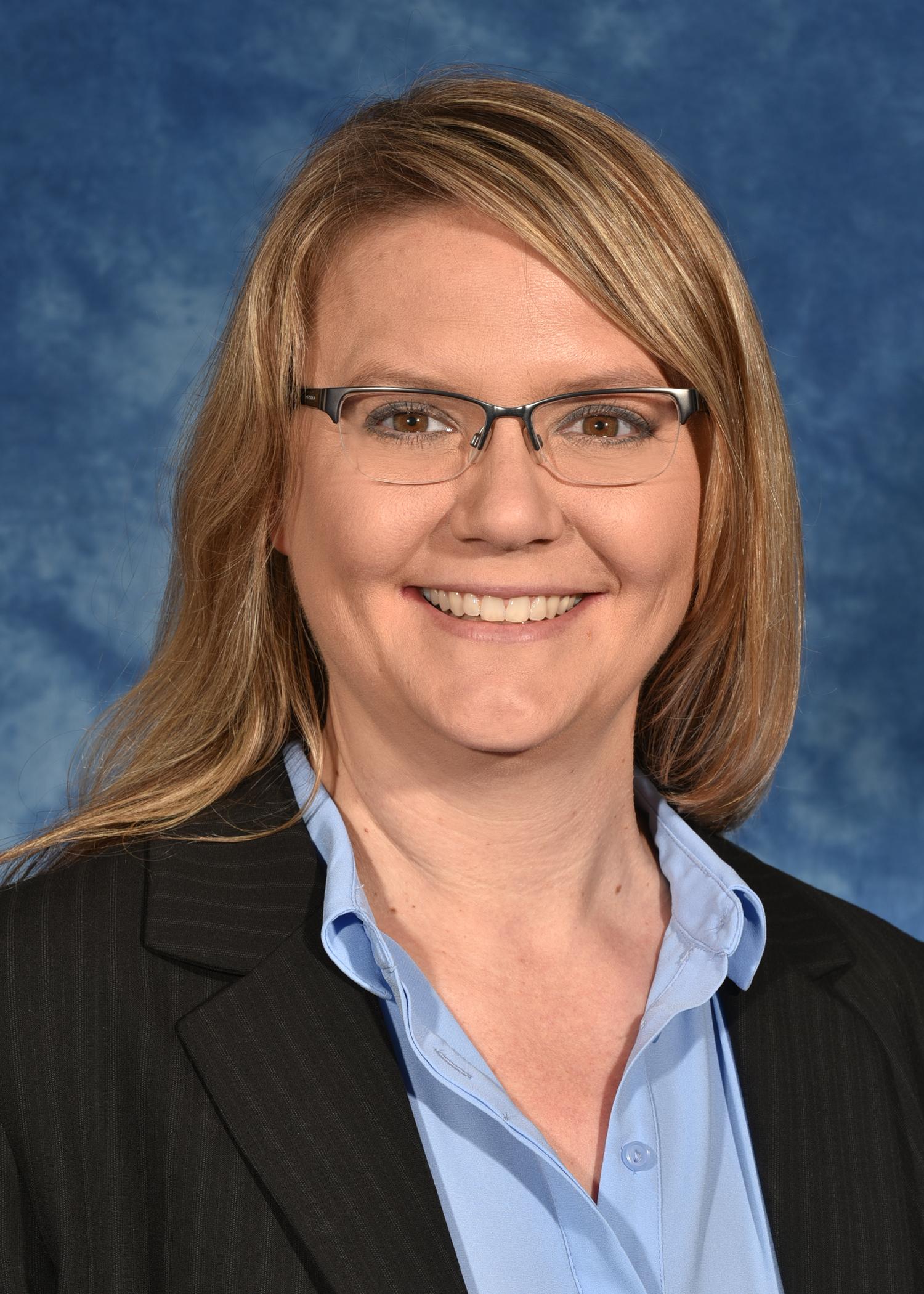 Leah Smith